Year 1 Spring Term Report 2017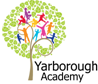 ProjectDuring this term the children have been working towards answering the Essential Question of ‘What makes a good friend?’This has included:English -	Listening to poems read by Year 6 children.		Identifying the main features of a poem. 		Using appropriate adjectives to describe our friends and settings.		Matching and using rhyming couplets.		Writing a descriptive poem about a friend.Reading and presenting our poems to Year 6 children.Locating titles, illustrations and blurbs within fiction books.Planning story sequences with a beginning, middle and end based on the class novel ‘On Sudden Hill’.Writing friendship stories using our plans.Writing letters to new friends in Indonesia.Maths – 	Counting forwards and backwards in multiples of 2, 5 and 10.		Solving problems using multiples of 2, 5 and 10.		Measuring lengths of string using cm.		Using multiples to create a patterned bracelet or necklace.		Using positional language such as ‘under’, ‘on top of’ and ‘in between’.Using ‘left’ and ‘right’ correctly to give directions around the playground.Rotating shapes and objects whole, half, quarter and three-quarter turns.Using positional and directional language to guide people around a community.Science -	Sorting objects by their materials in order to recycle them correctly.Computing -	Using a Bee-Bot and the Bee-Bot app to navigate around a community scene.Using apps such as PicCollage, Explain Everything and Google Drive to record and save our learning.Scanning QR codes to answer questions.Communicating with children in another school.Learning how to be safe online and when communicating with others.Geography -	Answering geographical questions about our local community using maps.		Using fieldwork and observational skills during a walk around the local community.Sorting physical and human features within the local area.Art - 		Exploring the work by famous artists such as Leonardo Da Vinci’s ‘Mona Lisa’.		Creating colour wheels by mixing primary colours to make secondary colours.Adding white and black to make tints and tones.Sketching a portrait of our friend.Painting a portrait of our friend.D.T. - 		Designing a cardboard box based on the Novel Study ‘On Sudden Hill’.		Designing our friendship bracelets.	Music -		Identifying sounds and how they change.R.E. -		Studying the story of Ruth and discussing the values of friendship.P.E. -		Creating friendship and performing friendship dances exploring different movements.S.M.S.C - 	Working with a friend as part of a team to transform a cardboard box into something amazing!	Learning skills and behaviour that make a good friend.Secrets of Success -	Critiquing our portraits, poems and stories to improve our second drafts.		To understand others through stories read and activities explored.Experiences to enhance the learning have been:A visit from Mrs Deller who shared the story of Ruth from The Bible with us.A visit to Cleethorpes Beach to participate in a Beach Care clean up operation with Keep Britain Tidy and Anglian Water.Studying the Novel ‘On Sudden Hill’ by Linda Sarah and Benji Davies.The final project included an exhibition of our learning presented inside friendship boxes and the revealing of our friendship bench to be a legacy in the KS1 playground.In addition to the projects running your child has also been taught ‘stand-alone’ lessons including Phonic Sessions, Guided Reading, Handwriting, Personal Development, SMSC (Spiritual, Moral, Social and Cultural Education), Religious Education, Physical Education, Music and Singing.Mini Maths Missions have included: Subtraction, 3D Shapes and algebra.